Лекция № 3Тема: «Правила обращения с медицинскими отходами».План лекции:Нормативная документация, регламентирующая деятельность по обращению с медицинскими отходами.Медицинские отходы. Определения и термины. Классификация медицинских отходов, критерии опасности.Требования к обращению с медицинскими отходами.Обращение с медицинскими отходами класса А.Обращение с медицинскими отходами класса Б.Обращение с медицинскими отходами класса В.Обращение с медицинскими отходами класса Г.Обращение с медицинскими отходами класса ДТребования безопасности при осуществлении работ с медицинскими отходами.Документация для учета медицинских отходов всех классов.Особенности обращения с медицинскими отходами при оказании помощи пациентам с COVID-19.Уважаемые слушатели! Централизованная система обеззараживания и переработки отходов, в том числе медицинских, на мусороперерабатывающих заводах представлена не во всех субъектах Российской Федерации. Многие больничные комплексы имеют современное оборудование для децентрализованной обработки медицинских отходов, некоторые, без соблюдения условия наличия децентрализованной системы обработки медицинских отходов, просто бы не могли осуществлять свою деятельность, это те организации, на территории которых образуются отходы класса В, это очень позитивный момент, но еще есть организации, для которых обращение с медицинскими отходами является проблемой, особенно это касается отдаленных районов.1.Нормативная документация, регламентирующая деятельность по обращению с медицинскими отходами.Классификация медицинских отходов регламентируется Федеральным законом от 21.11.2011 № 323-ФЗ «Об основах охраны здоровья граждан в Российской Федерации», статья 49. Медицинские отходы.Критерии разделения медицинских отходов на классы по степени их эпидемиологической, токсикологической, радиационной опасности, а также негативного воздействия на среду обитания регламентируются  постановлением Правительства Российской Федерации от 04.07.2012 № 681 «Об утверждении критериев разделения медицинских отходов на классы по степени их эпидемиологической, токсикологической, радиационной опасности, а также негативного воздействия на среду обитания».С 1 марта 2021 года перестал действовать СанПиН 2.1.7.2790-10 по обращению с медицинскими отходами. В настоящий момент обращение с медицинскими отходами регламентируется СанПиН 2.1.3684-21 «Санитарно-эпидемиологические требования к содержанию территорий городских и сельских поселений, к водным объектам, питьевой воде и питьевому водоснабжению, атмосферному воздуху, почвам, жилым помещениям, эксплуатации производственных, общественных помещений, организации и проведению санитарно-противоэпидемических (профилактических) мероприятий», постановление от 8 января 2021 года № 3, раздел X. Требования к обращению с отходами. Период действия названных правил и норм определен до 01.03.2027.Контроль организаций, осуществляющих вывоз и утилизацию медицинских отходов проводят органы местного самоуправления. Это указано в Федеральном законе № 89-ФЗ «Об отходах производства и потребления» от 24.06.1998 и в Федеральном законе «Об общих принципах организации местного самоуправления в Российской Федерации».Вывоз и обезвреживание медицинских отходов класса Д осуществляется организацией, имеющей разрешение (лицензию) на данный вид деятельности, регламентируется статьей 14 Федерального закона от 11.07.2011 N 190-ФЗ "Об обращении с радиоактивными отходами и о внесении изменений в отдельные законодательные акты Российской Федерации" (Собрание законодательства Российской Федерации, 2011, № 29, ст.4281, 2020, N 50, ст.8074).МУ 3.4.2552-09 Организация и проведение первичных противоэпидемических мероприятий в случаях выявления больного (трупа), подозрительного на заболевания инфекционными болезнями, вызывающими чрезвычайные ситуации в области санитарно-эпидемиологического благополучия населения.МУ 3.3.2.1761-03 Порядок уничтожения непригодных
к использованию вакцин и анатоксинов.2.Медицинские отходы. Определения и термины. Классификация медицинских отходов, критерии опасности.Медицинские отходы - все виды отходов, в том числе анатомические, патологоанатомические, биохимические, микробиологические и физиологические, образующиеся в процессе осуществления медицинской деятельности и фармацевтической деятельности, деятельности по производству лекарственных средств и медицинских изделий.Класс А (эпидемиологически безопасные отходы, по составу приближенные к ТКО) - отходы, не имеющие контакт с биологическими жидкостями пациентов, инфекционными больными: использованные средства личной гигиены и предметы ухода однократного применения больных неинфекционными заболеваниями; канцелярские принадлежности, упаковка, мебель, инвентарь, потерявшие потребительские свойства; смет от уборки территории; пищевые отходы центральных пищеблоков, столовых для работников медицинских организаций, а также структурных подразделений организаций, осуществляющих медицинскую и (или) фармацевтическую деятельность, кроме подразделений инфекционного, в том числе фтизиатрического профиля.Критерием опасности медицинских отходов класса А является отсутствие в их составе возбудителей инфекционных заболеваний.Класс Б (эпидемиологически опасные отходы) - отходы, инфицированные и потенциально инфицированные микроорганизмами 3-4 групп патогенности: материалы и инструменты, предметы, загрязненные кровью и (или) другими биологическими жидкостями; патологоанатомические отходы; органические операционные отходы (органы, ткани); пищевые отходы и материалы, контактировавшие с больными инфекционными болезнями, вызванными микроорганизмами 3-4 групп патогенности.Критерием опасности медицинских отходов класса Б является инфицирование (возможность инфицирования) отходов микроорганизмами 3-4 групп патогенности, а также контакт с биологическими жидкостями.Класс В (чрезвычайно эпидемиологически опасные отходы) - отходы от деятельности в области использования возбудителей инфекционных заболеваний 1-2 группы патогенности, а также в области использования генно-инженерно-модифицированных организмов в медицинских целях: отходы микробиологических, клинико-диагностических лабораторий;отходы, инфицированные и потенциально инфицированные микроорганизмами 1-2 групп патогенности; отходы сырья и продукции от деятельности по производству лекарственных средств и медицинских изделий, от производства и хранения биомедицинских клеточных продуктов; биологические отходы вивариев; живые вакцины, непригодные к использованию.Критерием опасности медицинских отходов класса В является инфицирование (возможность инфицирования) отходов микроорганизмами 1-2 групп патогенности.Класс Г (токсикологически опасные отходы 1-4 классов опасности) отходы, не подлежащие последующему использованию, в том числе:ртутьсодержащие предметы, приборы и оборудование; лекарственные (в том числе цитостатики), диагностические, дезинфекционные средства; отходы от эксплуатации оборудования, транспорта, систем освещения, а также другие токсикологически опасные отходы, образующиеся в процессе осуществления медицинской, фармацевтической деятельности, деятельности по производству лекарственных средств и медицинских изделий, при производстве, хранении биомедицинских клеточных продуктов, деятельности в области использования возбудителей инфекционных заболеваний и генно-инженерно-модифицированных организмов в медицинских целях.Критерием опасности медицинских отходов класса Г является наличие в их составе токсичных веществ.Класс Д (радиоактивные отходы) - все виды отходов в любом агрегатном состоянии, в которых содержание радионуклидов превышает допустимые уровни, установленные нормами радиационной безопасности. Критерием опасности медицинских отходов класса Д является содержание в их составе радионуклидов с превышением уровней, установленных в соответствии с Федеральным законом "Об использовании атомной энергии".3.Требования к обращению с медицинскими отходами.Обращение с медицинскими отходами должно осуществляться с соблюдением требований Санитарных правил в зависимости от степени их эпидемиологической, токсикологической и радиационной опасности, а также негативного воздействия на человека и среду обитания человека. Система обращения с медицинскими отходами включает:сбор отходов внутри организаций, осуществляющих медицинскую и (или) фармацевтическую деятельность;перемещение отходов из подразделений и хранение отходов на территории организации, образующей отходы;обеззараживание (обезвреживание) отходов;транспортирование отходов с территории организации, образующей отходы;размещение, обезвреживание или утилизация медицинских отходов.ОБРАТИТЕ ВНИМАНИЕ! К работам по обращению с медицинскими отходами допускается персонал, прошедший предварительный инструктаж по безопасному обращению с медицинскими отходами.На вывоз отходов из медицинских организаций заключается договор со специализированной организацией, имеющей лицензию на осуществление данного вида деятельности, которая забирает отходы и утилизирует их. Транспортирование отходов с территории медицинских организаций, производится специализированным транспортом.В небольших медицинских организациях, таких как: медицинские пункты, кабинеты, фельдшерско-акушерские пункты и др. допускается временное хранение и накопление отходов классов Б и В в емкостях, размещенных в подсобных помещениях при соблюдении временного и температурного режимов.Допускается перемещение необеззараженных медицинских отходов класса Б, упакованных в специальные одноразовые емкости (контейнеры), из удаленных структурных подразделений организации, таких как: медицинские пункты, кабинеты, фельдшерско-акушерские пункты и других мест оказания медицинской помощи в медицинскую организацию для обеспечения их последующего обеззараживания, обезвреживания.Процессы перемещения отходов должны быть механизированы.При наличии на территории медицинской организации оборудованного участка в грязной его зоне, осуществляется прием, временное хранение поступающих медицинских отходов, их обеззараживание (обезвреживание), а также дезинфекция и мойка средств перемещения отходов. В чистой зоне участка происходит хранение обеззараженных (обезвреженных) отходов, вымытых и обеззараженных средств перемещения отходов; находится склад расходных материалов, комната персонала, санузел, душевая.На участке, при наличии специального оборудования для обеззараживания медицинских отходов применяется физический метод обеззараживания медицинских отходов классов Б и В, включающий воздействие водяным насыщенным паром под избыточным давлением, высокой температурой, в том числе плазмой, радиационным, электромагнитным излучением. После аппаратных способов обеззараживания с применением физических методов и изменения внешнего вида отходов (измельчение, спекание, прессование), исключающего возможность их повторного применения, медицинские отходы классов Б и В собираются в упаковку любого цвета, кроме желтого и красного, которая должна иметь маркировку, свидетельствующую о проведенном обеззараживании отходов и содержать следующую информацию: «Отходы класса Б, обеззараженные» и «Отходы класса В, обеззараженные», наименование организации и ее адрес, дата обеззараживания медицинских отходов. Последующее обращение с такими отходами обеспечивается в соответствии с требованиями Санитарных правил к отходам класса А и их можно размещать на полигоне ТКО. Химический метод обеззараживания медицинских отходов классов Б и В, включающий воздействие растворами дезинфицирующих средств, применяется с помощью специальных установок или способом погружения отходов в промаркированные емкости с дезинфицирующим раствором в местах их образования (в соответствии с инструкциями по их применению).Термическое уничтожение обеззараженных медицинских отходов классов Б и В может осуществляться централизованным способом (мусоросжигательный завод).Вывоз необеззараженных медицинских отходов, относящихся к классу Б, загрязненных и потенциально загрязненных мокротой пациентов, лиц, больных туберкулезом, в том числе из лечебно-диагностических подразделений фтизиатрических стационаров (диспансеров), отходов микробиологических лабораторий, осуществляющих работы с возбудителями туберкулеза, за пределы территории медицинский организации не допускается.Персонал медицинской организации осуществляет обеззараживание и уничтожение вакцин.Обращение с медицинскими отходами классов Б и В, содержащими в своем составе токсичные вещества 1-2 классов опасности после их обеззараживания, осуществляется в соответствии с требованиями к медицинским отходам класса Г.Обращение с медицинскими отходами класса Д осуществляется в соответствии с требованиями законодательных актов Российской Федерации, регулирующих обращение с радиоактивными веществами и другими источниками ионизирующих излучений.Смешение медицинских отходов различных классов в общей емкости недопустимо.Перемещение медицинских отходов класса Б за пределами структурного подразделения организации в открытых емкостях не допускается. Обращение с медицинскими отходами класса А.К обращению с медицинскими отходами класса А применяются требования Санитарных правил, предъявляемые к обращению с ТКО.Сбор отходов класса А осуществляется в одноразовый пакет любого цвета, кроме желтого и красного, который помещен в многоразовую промаркированную (отходы класса А) емкость (бак) с крышкой, или закреплен на стойке-тележке, также промаркированной и с крышкой.Заполненные не более, чем на 3\4 мешки, герметизируются и вывозятся, не реже, чем 1 раз в 8 часов (при быстрой заполняемости - чаще), в промаркированные контейнеры, предназначенные для сбора медицинских отходов данного класса, установленные на специальной площадке (в помещении). Многоразовая тара после удаления из нее отходов (выемке пакета) подлежит дезинфекции не реже1 раза в неделю. Медицинские отходы класса А, кроме пищевых, могут удаляться из структурных подразделений организации с помощью мусоропровода.Сбор пищевых отходов класса А:осуществляется раздельно от других медицинских отходов класса А в многоразовые емкости или одноразовые пакеты (не более 10 кг), установленные в помещениях пищеблоков, столовых и буфетных организации. Дальнейшее перемещение пищевых отходов внутри организации производится в соответствии со Схемой обращения с медицинскими отходами;пищевые отходы, предназначенные к вывозу из организации для захоронения на полигонах ТКО, должны помещаться для хранения в многоразовые контейнеры в одноразовой упаковке; хранение пищевых отходов при отсутствии специально выделенного холодильного оборудования допускается не более 24 часов;  при использовании специально выделенного холодильного оборудования вывоз пищевых отходов из организации осуществляется по мере заполнения, но не реже 1 раза в неделю.Сбор крупногабаритных медицинских отходов класса А: крупногабаритные отходы должны собираться медицинской организацией в бункеры для крупногабаритных отходов. Обращение с медицинскими отходами класса Б.Медицинские отходы класса Б подлежат обязательному обеззараживанию (обезвреживанию). Обеззараживание, обезвреживание медицинских отходов класса Б может осуществляться централизованным или децентрализованным способом. Выбор метода обеззараживания (обезвреживания) определяется исходя из возможностей организации. В случае отсутствия в организации участка по обеззараживанию (обезвреживанию) медицинских отходов класса Б или централизованной системы обеззараживания (обезвреживания) медицинских отходов, принятой на административной территории, медицинские отходы класса Б обеззараживаются (обезвреживаются) работниками данной организации в местах их образования. После проведения дезинфекции медицинские отходы упаковываются в одноразовые емкости (пакеты, баки), маркируются надписью: «Отходы. Класс Б» с указанием названия организации, ее структурного подразделения, даты дезинфекции и фамилии лица, ответственного за сбор и дезинфекцию медицинских отходов, как показано на рисунке 1, затем помещаются в контейнеры и транспортируются на участок по обращению с отходами или в помещение для хранения медицинских отходов до их вывоза из организации, где допускается их хранить на специально оборудованных площадках. Хранение (накопление) более 24 часов необеззараженных медицинских отходов класса Б осуществляется в холодильных шкафах не более 7 суток или в морозильных камерах - до одного месяца с начала накопления отходов.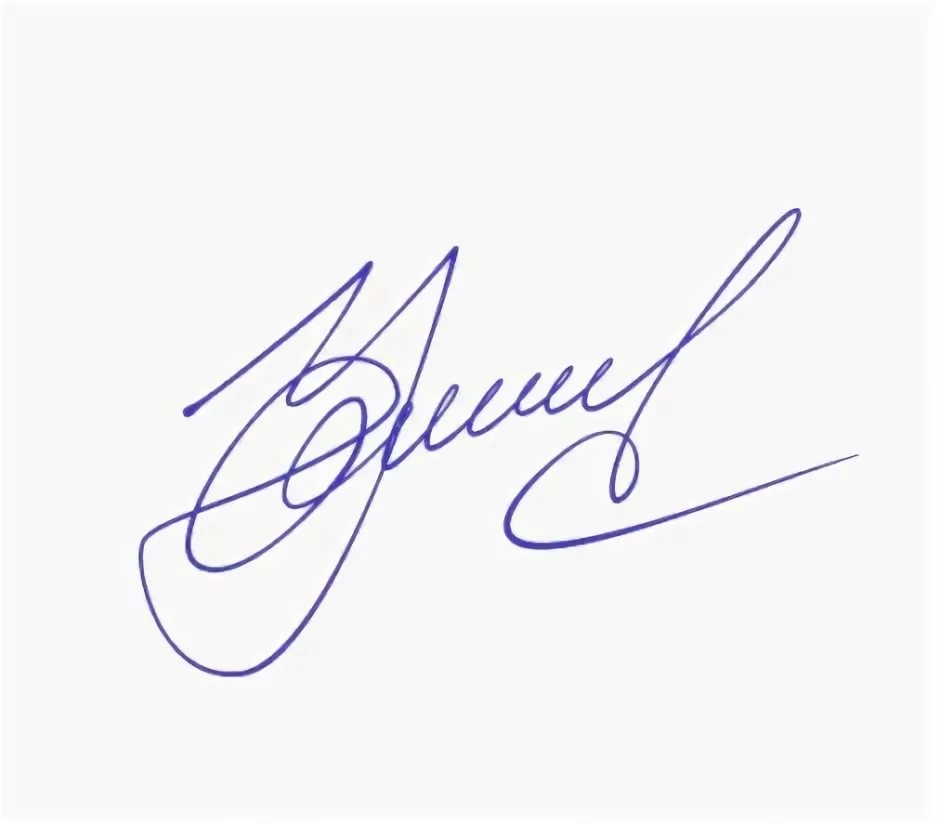 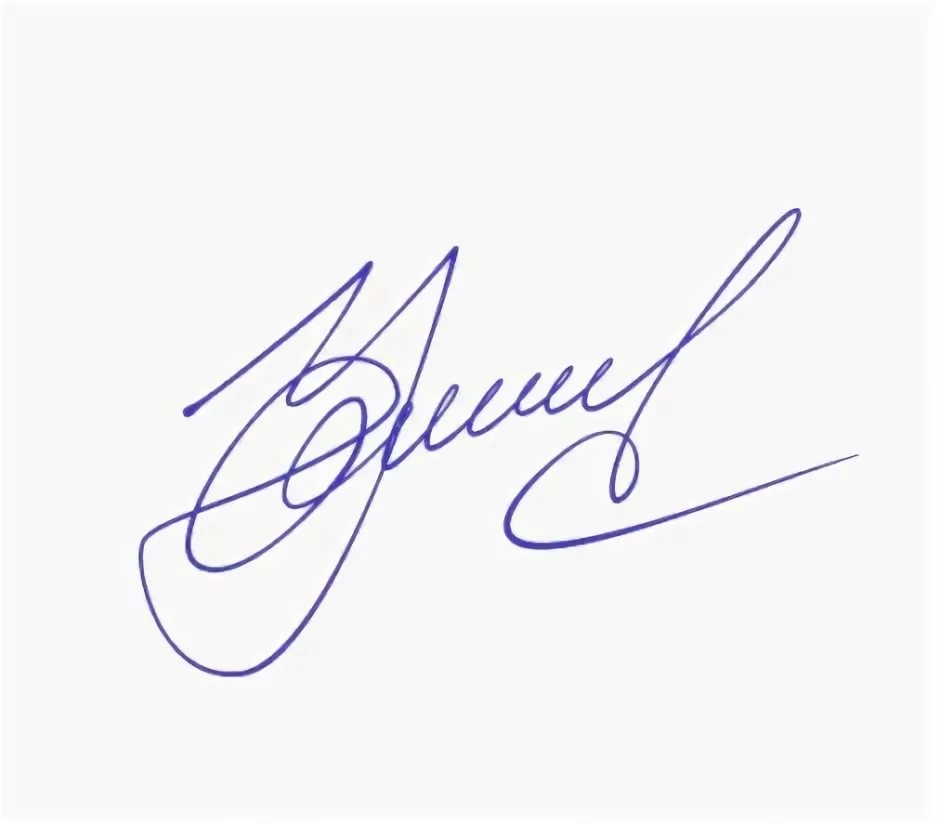     Рисунок 1. Маркировка емкости.В случае применения аппаратных методов обеззараживания медицинских отходов в организации допускается сбор медицинских отходов класса Б на рабочих местах этой организации в общие емкости (контейнеры, пакеты) использованных шприцев в неразобранном виде с предварительным отделением игл при помощи иглосъемника, иглоотсекателя или иглодеструктора, перчаток, перевязочного материала, а так же допускается хранение, транспортирование этих отходов, кроме отходов фтизиатрических стационаров (диспансеров), загрязненных и потенциально загрязненных мокротой пациентов, отходов микробиологических лабораторий, осуществляющих работы с возбудителями туберкулеза, без предварительного обеззараживания в местах их образования, при условии обеспечения организацией необходимых требований эпидемической безопасности. Медицинские отходы класса Б собираются в одноразовую мягкую (пакеты) или твердую (непрокалываемую) упаковку (контейнеры) желтого цвета или в упаковку, имеющую желтую маркировку, в зависимости от морфологического состава отходов. Мягкая упаковка (одноразовые пакеты) для сбора медицинских отходов класса Б должна быть закреплена на специальных, промаркированных стойках-тележках или в контейнерах. После заполнения мягкой упаковки (одноразового пакета, не более 10 кг) не более чем на 3/4 работник, ответственный за сбор отходов, не реже, чем 1 раз в 8 часов (при быстрой заполняемости пакетов - чаще), завязывает пакет или закрывает его с использованием бирок-стяжек или других приспособлений, исключающих высыпание медицинских отходов класса Б и транспортируются к месту обеззараживания и обезвреживания, либо временного хранения до вывоза с территории медицинской организации.Дезинфекция многоразовых емкостей для сбора медицинских отходов класса Б, после выемки пакета, должна производиться ежедневно.Сбор колюще-режущих отходов класса БДля сбора острых медицинских отходов используются одноразовые непрокалываемые влагостойкие емкости (контейнеры), герметично закрывающиеся и исключающие возможность самопроизвольного вскрытия. Такие контейнеры, предварительно маркируются, заполняются дезинфицирующим раствором на 1\4, заполняются колюще-режущими изделиями максимально на 3\4, в течение 72 часов (при быстрой заполняемости контейнера - меняются чаще), затем герметизируются, помещаются в контейнер и транспортируются к месту обеззараживания и обезвреживания, либо временного хранения до вывоза с территории медицинской организации.Сбор органических, жидких медицинских отходов класса БДля сбора должны использоваться одноразовые непрокалываемые влагостойкие емкости с крышкой (контейнеры), обеспечивающей их герметизацию и исключающей возможность самопроизвольного вскрытия.Жидкие медицинские отходы класса Б (рвотные массы, моча, фекалии, мокрота) больных туберкулезом допускается сливать без предварительного обеззараживания в систему централизованной канализации, при условии ее оснащения системой обеззараживания сточных вод. При отсутствии централизованной канализации обеззараживание данной категории отходов проводят химическим или физическим методами.Сбор патологоанатомических и органических операционных медицинских отходов класса Б.Органы и ткани подлежат кремации (сжиганию) или захоронению на кладбищах. Обращение с медицинскими отходами класса В.Медицинские отходы класса В обеззараживаются (физическими методами) только децентрализованным способом, при котором участок по обращению с отходами располагается в пределах территории медицинской организации.Применение химических методов дезинфекции допускается только для обеззараживания пищевых отходов и выделений больных лиц, а также при организации первичных противоэпидемических мероприятий в очагах инфекционных заболеваний. Медицинские отходы класса В собираются в одноразовую мягкую (пакеты) или твердую (непрокалываемую) упаковку (контейнеры) красного цвета или имеющую красную маркировку (в зависимости от морфологического состава отходов).Мягкая упаковка (одноразовые пакеты) для сбора медицинских отходов класса В должна быть закреплена на специальных, промаркированных стойках-тележках или в контейнерах. После заполнения мягкой упаковки (одноразового пакета, не более 10 кг) не более чем на 3/4 работник, ответственный за сбор отходов, не реже, чем 1 раз в 8 часов (при быстрой заполняемости пакетов - чаще), завязывает пакет или закрывает его с использованием бирок-стяжек или других приспособлений, исключающих высыпание медицинских отходов класса В и транспортирует на площадку, где эти отходы будут подвергнуты обеззараживанию и обезвреживанию (продезинфицированы и деструктурированы). Дезинфекция многоразовых емкостей для сбора медицинских отходов класса В, после выемки пакета, должна производиться ежедневно.Сбор колюще-режущих отходов класса ВДля сбора острых медицинских отходов используются одноразовые непрокалываемые влагостойкие емкости (контейнеры), герметично закрывающиеся и исключающие возможность самопроизвольного вскрытия. Такие контейнеры, предварительно маркируются, заполняются дезинфицирующим раствором на 1\4, заполняются колюще-режущими изделиями максимально на 3\4, в течение 72 часов (при быстрой заполняемости контейнера - меняются чаще), затем герметизируются, помещаются в контейнер и транспортируются к месту обеззараживания и обезвреживания. Сбор органических, жидких медицинских отходов класса ВДля сбора должны использоваться одноразовые непрокалываемые влагостойкие емкости с крышкой (контейнеры), обеспечивающей их герметизацию и исключающей возможность самопроизвольного вскрытия.Жидкие медицинские отходы класса В (рвотные массы, моча, фекалии, мокрота от больных, инфицированных микроорганизмами 1-2 групп патогенности) не допускается сливать в систему централизованной канализации без предварительного обеззараживания химическим или физическим методами.При упаковке медицинских отходов класса В для удаления из структурного подразделения организаций, одноразовые емкости (пакеты, баки) с медицинскими отходами класса В маркируются надписью: «"Отходы. Класс В» с нанесением названия организации, подразделения, даты дезинфекции и фамилии лица, ответственного за сбор и дезинфекцию отходов, а также даты окончательной упаковки медицинских отходов, показано на рисунке 2.    Рисунок 2. Маркировка емкости с отходами класса В.Медицинские отходы класса В в закрытых одноразовых емкостях помещаются в специальные контейнеры и хранятся до их обеззараживания (обезвреживания) в помещении для хранения медицинских отходов не более 24-х часов (без использования холодильного оборудования). При использовании холодильного оборудования срок хранения - не более 7 суток, в морозильных камерах - до одного месяца с начала момента накопления отходов.Обращение с медицинскими отходами класса Г.Отходы класса Г собираться в маркированные емкости («Отходы. Класс Г») с плотно прилегающими крышками любого цвета (кроме желтого и красного), которые хранятся в специально выделенных помещениях для хранения медицинских отходов.Использованные ртутьсодержащие приборы, лампы, оборудование, относящиеся к медицинским отходам класса Г, собираются в маркированные емкости с плотно прилегающими крышками любого цвета (кроме желтого и красного), которые хранятся в специально выделенных помещениях для хранения медицинских отходов.Сбор, хранение отходов цитостатиков и генотоксических препаратов и всех видов отходов (емкостей), образующихся в результате приготовления их растворов, относящихся к медицинским отходам класса Г, без дезактивации запрещается. Работники организации немедленно проводят дезактивацию отходов на месте их образования с применением специальных средств. Также проводится дезактивация рабочего места. Работа производиться с применением средств индивидуальной защиты и осуществляться в вытяжном шкафу.Лекарственные, диагностические, дезинфицирующие средства, не подлежащие использованию, должны собираться работниками организации в одноразовую маркированную упаковку любого цвета (кроме желтого и красного).Обращение с медицинскими отходами класса ДВывоз и обезвреживание медицинских отходов класса Д осуществляется организацией, имеющей разрешение (лицензию) на данный вид деятельности.Главным источником возникновения радиоактивных отходов являются рентген помещения и отделения лучевой терапии, работающие с опасными изотопами.Цвет упаковки для данного класса отходов (пакеты одноразовые, контейнеры многоразовые) выполнен в синем цвете, на них располагается знак радиоактивного содержимого в международном формате.Медицинские отходы класса Д собираются сразу после образования и храняться отдельно от других категорий, используя средства радиационной защиты.Жидкие отходы в виде растворов, масел и фильтров с содержанием активных изотопов собираются и хранятся в герметичных контейнерах.Твердые отходы - любой материал, излучающий гамма-, альфа-, или бета частицы изначально находятся в пластиковых упаковках, а затем складываются в экранированные, герметичные емкости.Изотопы с разным периодом полураспада хранятся на специальных полигонах (не считая отходов с малым периодом полураспада до 15 дней, которые хранятся в специальных комнатах медицинских учреждений).Медицинские отходы с долгим периодом распада вывозятся за территорию организации. За сбор, вывоз и дальнейшую транспортировку материалов на полигон отвечают специальные организации, имеющие лицензию на осуществление данного вида деятельности.Уничтожение таких отходов происходит в виде захоронения на специальных площадках, после того, как они становятся безопасными.Требования безопасности при осуществлении работ с медицинскими отходами.При сборе и дальнейшем обращении с медицинскими отходами запрещается:вручную разрушать, разрезать медицинские отходы классов Б и В, в целях их обеззараживания;снимать вручную иглу со шприца после его использования, надевать колпачок на иглу после инъекции;прессовать контейнеры с иглами, конструкция которых допускает рассыпание игл после прессования;пересыпать (перегружать) неупакованные медицинские отходы классов Б и В из одной емкости в другую;утрамбовывать медицинские отходы классов Б и В;осуществлять любые манипуляции с медицинскими отходами без перчаток или необходимых средств индивидуальной защиты и спецодежды;использовать мягкую одноразовую упаковку для сбора острого медицинского инструментария и иных острых предметов;устанавливать одноразовые и многоразовые емкости для сбора медицинских отходов на расстоянии менее 1 метра от нагревательных приборов.В случае получения работником при обращении с медицинскими отходами травмы (укол, порез с нарушением целостности кожных покровов и (или) слизистых), персоналу медицинской организации необходимо принять меры экстренной профилактики (подробнее смотрите материалы лекции № 2 «Профилактика парентеральных инфекций»).В случае возникновения аварийной ситуации (рассыпание, разливание отходов) должны быть выполнены следующие действия:персонал медицинской организации с использованием одноразовых средств индивидуальной защиты и уборочного инвентаря одноразового использования (щетки, ветошь) собирает отходы в другой одноразовый пакет или контейнер цвета, соответствующего классу опасности отходов;закрывает и повторно маркирует упаковку;
доставляет ее к месту временного хранения (накопления) необеззараженных медицинских отходов или на участок обеззараживания, обезвреживания медицинских отходов.Поверхность в месте рассыпания медицинских отходов обрабатывается раствором дезинфицирующего средства согласно инструкции по его применению.Использованные средства индивидуальной защиты и спецодежду: собрать в пакет, соответствующий цвету класса опасности отходов;герметизировать пакет;доставить на участок обеззараживания медицинских отходов.Документация для учета медицинских отходов всех классов.В медицинских организациях ведутся следующие журналы:технологический журнал учета отходов в структурном подразделении в соответствии с классом отхода;технологический журнал учета медицинских отходов медицинской организации;технологический журнал участка по обращению с отходами.Факт вывоза и обезвреживания отходов, выполненных специализированными организациями, осуществляющими транспортирование и обезвреживание отходов, должен иметь документарное подтверждение.Особенности обращения с медицинскими отходами при оказании помощи пациентам с COVID-19.Отходы «ковидных» отделений, отходы, которые образуются при взятии мазков на COVID-19, относятся к отходам класса «В». Соответственно при обращении с отходами данного вида соблюдаются требования обращения с медицинскими отходами класса В. Все сотрудники перед работой обязаны пройти инструктаж.Если больница оказывает помощь пациентам с COVID-19 и такие отходы образуются регулярно, необходимо установить спецоборудование для физического обеззараживания отходов класса В на территории хозяйственной зоны в соответствии с санитарными требованиями. При организации первичных противоэпидемических мероприятий в очагах допускается применять химические методы дезинфекции. Если медицинская организация не работает с пациентами с COVID-19 или подозрением на него постоянно, то на случай заноса инфекции необходимо заранее определить место проведения обеззараживания отходов.В отделении стационара, где лежат пациенты с COVID-19 и подозрением на него, остатки пищи и биологические жидкости, включая мокроту, мочу, фекалии, перед сливом в канализацию необходимо смешивать с рабочими растворами дезинфицирующих средств. Для обработки подойдут также дезинфицирующие средства в виде порошков или гранул.Желаю успешного изучения и освоения материала. Благодарю за внимание.Вопросы для самоконтроляПеречислите нормативную документацию, регламентирующую деятельность по обращению с медицинскими отходами.Дайте определение понятию «Медицинские отходы». Перечислите критерии опасности медицинских отходов разных классов.Назовите и охарактеризуйте классы медицинских отходов. Перечислите требования к обращению с медицинскими отходами.Расскажите об обращении с медицинскими отходами класса А.Расскажите об обращении с медицинскими отходами класса Б.Расскажите об обращении с медицинскими отходами класса В.Расскажите об обращении с медицинскими отходами класса Г.Расскажите об обращении с медицинскими отходами класса Д.Перечислите требования безопасности при осуществлении работ с медицинскими отходами.Перечислите документацию для учета медицинских отходов всех классов.Расскажите об организации вывоза и утилизации медицинских отходов.Расскажите об особенностях обращения с медицинскими отходами при оказании помощи пациентам с COVID-19.